ПРАВИТЕЛЬСТВО ЛЕНИНГРАДСКОЙ ОБЛАСТИПОСТАНОВЛЕНИЕот 28 февраля 2022 г. N 121ОБ УСТАНОВЛЕНИИ ПЕРЕЧНЕЙ ДОЛЖНОСТНЫХ ЛИЦ, ОСУЩЕСТВЛЯЮЩИХНА ТЕРРИТОРИИ ЛЕНИНГРАДСКОЙ ОБЛАСТИ ФЕДЕРАЛЬНЫЙГОСУДАРСТВЕННЫЙ ЛЕСНОЙ КОНТРОЛЬ (НАДЗОР) И ЛЕСНУЮ ОХРАНУНА ЗЕМЛЯХ ЛЕСНОГО ФОНДАВ соответствии с частью 2 статьи 19, пунктом 12 части 1 статьи 83, частью 1 статьи 96, частью 2 статьи 98.2 Лесного кодекса Российской Федерации, частями 1, 2, 4 статьи 26, частями 1, 5 статьи 27 Федерального закона от 31 июля 2020 года N 248-ФЗ "О государственном контроле (надзоре) и муниципальном контроле в Российской Федерации", подпунктами "в" и "г" пункта 3, пунктом 5 Положения о федеральном государственном лесном контроле (надзоре), утвержденного постановлением Правительства Российской Федерации от 30 июня 2021 года N 1098 "О федеральном государственном лесном контроле (надзоре)", пунктом 2 Порядка осуществления лесной охраны, утвержденного приказом Министерства природных ресурсов и экологии Российской Федерации от 15 декабря 2021 года N 955, пунктом 7-1 части 1, частью 2 статьи 38 Устава Ленинградской области, пунктами 2.2 и 5.2 Положения о Комитете по природным ресурсам Ленинградской области, утвержденного постановлением Правительства Ленинградской области от 31 июля 2014 года N 341, подпунктом 1 пункта 2.1, пунктом 5.1 Положения о Комитете государственного экологического надзора Ленинградской области, утвержденного постановлением Правительства Ленинградской области от 27 мая 2014 года N 192, и в целях обеспечения реализации Ленинградской областью переданных Российской Федерацией полномочий по осуществлению федерального государственного лесного контроля (надзора) и лесной охраны на землях лесного фонда Правительство Ленинградской области постановляет:1. Установить перечень должностных лиц, осуществляющих на территории Ленинградской области федеральный государственный лесной контроль (надзор) на землях лесного фонда, согласно приложению 1.2. Установить перечень должностных лиц, осуществляющих на территории Ленинградской области лесную охрану на землях лесного фонда, согласно приложению 2.3. Установить, что должностные лица, перечисленные в приложении 1, одновременно по должности являются государственными лесными инспекторами Ленинградской области.4. Установить, что должностные лица, перечисленные в приложении 2, одновременно по должности являются государственными инспекторами лесной охраны Ленинградской области.5. Признать утратившими силу полностью или частично:постановление Правительства Ленинградской области от 10 февраля 2014 года N 19 "Об установлении перечня должностных лиц, осуществляющих на территории Ленинградской области федеральный государственный лесной надзор (лесную охрану) на землях лесного фонда и федеральный государственный пожарный надзор в лесах";постановление Правительства Ленинградской области от 26 января 2018 года N 9 "О внесении изменений в постановление Правительства Ленинградской области от 10 февраля 2014 года N 19 "Об установлении перечня должностных лиц, осуществляющих на территории Ленинградской области федеральный государственный лесной надзор (лесную охрану) на землях лесного фонда и федеральный государственный пожарный надзор в лесах";постановление Правительства Ленинградской области от 21 апреля 2020 года N 214 "О внесении изменений в постановление Правительства Ленинградской области от 10 февраля 2014 года N 19 "Об установлении перечня должностных лиц, осуществляющих на территории Ленинградской области федеральный государственный лесной надзор (лесную охрану) на землях лесного фонда и федеральный государственный пожарный надзор в лесах";пункт 2 постановления Правительства Ленинградской области от 18 июня 2021 года N 388 "О внесении изменений в отдельные постановления Правительства Ленинградской области".ГубернаторЛенинградской областиА.ДрозденкоУСТАНОВЛЕНпостановлением ПравительстваЛенинградской областиот 28.02.2022 N 121(приложение 1)ПЕРЕЧЕНЬДОЛЖНОСТНЫХ ЛИЦ, ОСУЩЕСТВЛЯЮЩИХ НА ТЕРРИТОРИИЛЕНИНГРАДСКОЙ ОБЛАСТИ ФЕДЕРАЛЬНЫЙ ГОСУДАРСТВЕННЫЙЛЕСНОЙ КОНТРОЛЬ (НАДЗОР) НА ЗЕМЛЯХ ЛЕСНОГО ФОНДАУСТАНОВЛЕНпостановлением ПравительстваЛенинградской областиот 28.02.2022 N 121(приложение 2)ПЕРЕЧЕНЬДОЛЖНОСТНЫХ ЛИЦ, ОСУЩЕСТВЛЯЮЩИХ НА ТЕРРИТОРИИЛЕНИНГРАДСКОЙ ОБЛАСТИ ЛЕСНУЮ ОХРАНУ НА ЗЕМЛЯХ ЛЕСНОГО ФОНДА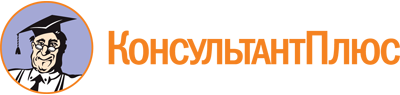 Постановление Правительства Ленинградской области от 28.02.2022 N 121
(ред. от 12.12.2022)
"Об установлении перечней должностных лиц, осуществляющих на территории Ленинградской области федеральный государственный лесной контроль (надзор) и лесную охрану на землях лесного фонда"Документ предоставлен КонсультантПлюс

www.consultant.ru

Дата сохранения: 17.03.2023
 Список изменяющих документов(в ред. Постановления Правительства Ленинградской областиот 12.12.2022 N 908)N п/пНаименование должности согласно штатному расписаниюНаименование должности при осуществлении на территории Ленинградской области федерального государственного лесного контроля (надзора) на землях лесного фонда123Комитет государственного экологического надзора Ленинградской областиКомитет государственного экологического надзора Ленинградской областиКомитет государственного экологического надзора Ленинградской области1Председатель комитетаГлавный государственный лесной инспектор Ленинградской областиДепартамент государственного лесного надзора по осуществлению переданных полномочий Российской Федерации в сфере лесных отношенийДепартамент государственного лесного надзора по осуществлению переданных полномочий Российской Федерации в сфере лесных отношенийДепартамент государственного лесного надзора по осуществлению переданных полномочий Российской Федерации в сфере лесных отношений2Начальник департаментаЗаместитель главного государственного лесного инспектора Ленинградской областиСеверо-западный межрайонный отделСеверо-западный межрайонный отделСеверо-западный межрайонный отдел3Начальник отделаСтарший государственный лесной инспектор Ленинградской области4Главный специалистГосударственный лесной инспектор Ленинградской области5Ведущий специалистГосударственный лесной инспектор Ленинградской области6Специалист первой категорииГосударственный лесной инспектор Ленинградской областиЮго-западный межрайонный отделЮго-западный межрайонный отделЮго-западный межрайонный отдел7Начальник отделаСтарший государственный лесной инспектор Ленинградской области8Главный специалистГосударственный лесной инспектор Ленинградской области9Ведущий специалистГосударственный лесной инспектор Ленинградской области10Специалист первой категорииГосударственный лесной инспектор Ленинградской областиВосточный межрайонный отделВосточный межрайонный отделВосточный межрайонный отдел11Начальник отделаСтарший государственный лесной инспектор Ленинградской области12Главный специалистГосударственный лесной инспектор Ленинградской области13Ведущий специалистГосударственный лесной инспектор Ленинградской области14Специалист первой категорииГосударственный лесной инспектор Ленинградской областиЛенинградское областное государственное казенное учреждение "Ленинградская областная экологическая милиция"Ленинградское областное государственное казенное учреждение "Ленинградская областная экологическая милиция"Ленинградское областное государственное казенное учреждение "Ленинградская областная экологическая милиция"15ДиректорГосударственный лесной инспектор Ленинградской области16Заместитель директораГосударственный лесной инспектор Ленинградской областиОтдел по осуществлению переданных полномочий Российской Федерации в сфере лесных отношенийОтдел по осуществлению переданных полномочий Российской Федерации в сфере лесных отношенийОтдел по осуществлению переданных полномочий Российской Федерации в сфере лесных отношений17Начальник отделаГосударственный лесной инспектор Ленинградской области18Главный специалистГосударственный лесной инспектор Ленинградской области19Ведущий специалистГосударственный лесной инспектор Ленинградской областиСписок изменяющих документов(в ред. Постановления Правительства Ленинградской областиот 12.12.2022 N 908)N п/пНаименование должности согласно штатному расписаниюНаименование должности при осуществлении на территории Ленинградской области лесной охраны на землях лесного фондаЛенинградское областное государственное казенное учреждение "Управление лесами Ленинградской области"Ленинградское областное государственное казенное учреждение "Управление лесами Ленинградской области"Ленинградское областное государственное казенное учреждение "Управление лесами Ленинградской области"1ДиректорГосударственный инспектор лесной охраны Ленинградской области2Заместитель директораГосударственный инспектор лесной охраны Ленинградской областиОтдел охраны и защиты лесаОтдел охраны и защиты лесаОтдел охраны и защиты леса3Начальник отделаГосударственный инспектор лесной охраны Ленинградской области4Главный специалистГосударственный инспектор лесной охраны Ленинградской областиФилиалы Ленинградского областного государственного казенного учреждения "Управление лесами Ленинградской области"Филиалы Ленинградского областного государственного казенного учреждения "Управление лесами Ленинградской области"Филиалы Ленинградского областного государственного казенного учреждения "Управление лесами Ленинградской области"5Директор лесничестваГосударственный инспектор лесной охраны Ленинградской области6Инженер охраны и защиты леса лесничестваГосударственный инспектор лесной охраны Ленинградской области7Главный лесничий лесничестваГосударственный инспектор лесной охраны Ленинградской области8Лесничий участкового лесничестваГосударственный инспектор лесной охраны Ленинградской области9Помощник лесничего участкового лесничестваГосударственный инспектор лесной охраны Ленинградской области10Начальник пожарно-химической станцииГосударственный инспектор лесной охраны Ленинградской области(п. 10 введен Постановлением Правительства Ленинградской области от 12.12.2022 N 908)(п. 10 введен Постановлением Правительства Ленинградской области от 12.12.2022 N 908)(п. 10 введен Постановлением Правительства Ленинградской области от 12.12.2022 N 908)